NOMBRE:_____________________________________________________________FECHA: _________________GUÍA ACTIVIDAD PRACTICA MASA Y VOLUMEN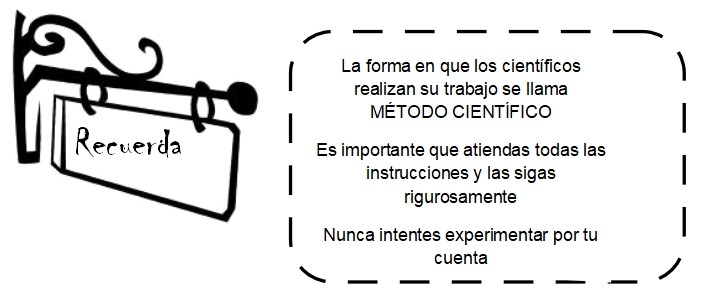 Para esta actividad practica necesitaras balanza, globos, embudo, arena y agua.Procedimiento: Llena un globo con arena y otro con agua que tengan el mismo tamaño (tendrán el mismo volumen). ¿Qué crees que pasará con su masa? ______________________________________________________________________________________________________________________________________________________________________________________________________ Verifica tu hipótesis anterior, procediendo a medir la masa en una balanza. Recuerda anotar tus resultados. ________________________________________________________________________________________________________________________________________________________________________________________________________________________________________________________________________ Repite la experiencia con diferentes volúmenes de agua y arena en varios globos. ¿Qué podrías concluir? __________________________________________________________________ ____________________________________________________________________________________________________________________________________ Iguala las masas de un globo con cierta cantidad de agua y otro con arena. ¿Cómo debieran ser las proporciones? ______________________________________________________________________________________________________________________________________________________________________________________________________ Registra los resultados en varios casos de masas iguales anotando los volúmenes correspondientes. ¿Existe alguna relación entre las magnitudes? ______________________________________________________________________________________________________________________________________________________________________________________________________ Comparte tus resultados con los compañeros. ¿Qué conclusión puedes obtener de esta experiencia? ________________________________________________________________________________________________________________________________________________________________________________________________________________________________________________________________________ Dibuja alguna aplicación práctica de este nuevo conocimiento. 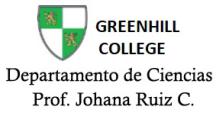 OBJETIVOS:Comprender que todo lo que existe es materia, y posee masa y volumen.Comparar los 3 principales estados de la materia que se encuentran en nuestro planeta.Objetivo especifico: Experimentar con masa y volumen.HABILIDADES:Plantear preguntas y formular predicciones, en forma guiada, sobre objetos y eventos del entorno.Planificar y llevar a cabo investigaciones guiadas experimentales y no experimentales.